    OBEC KAMENNÝ PŘÍVOZ 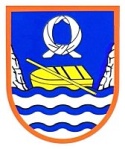     252 82 Kamenný Přívoz  čp. 285    Tel. 241951443, 241951444, 241951700  E-mail urad@kamennyprivoz.czPozvánka na veřejné zasedání zastupitelstva obceDne 6.6.2023 od 17.00 h proběhne veřejné zasedání zastupitelstva obce Kamenný Přívoz, toto se bude konat na adrese Kamenný Újezdec, klubovna SDH, p.č. 1233 k.ú. Kamenný Přívoz.Projednáno bude:prodej části obecního pozemku p.č. 663 k.ú. Kamenný Přívozprodej obecního pozemku p.č. 414/5 k.ú. Kamenný Přívozprodej obecního pozemku p.č. 227/42 k.ú. Kamenný Přívozúprava smlouvy o zpracování dokumentace pro územní řízení ve věci výstavby vodojemu Hřebenecprodej dlouhodobě připloceného obecního pozemku p.č.459/8, k.ú. Hostěradiceprojednání vzhledu oplocení u pomníku proti ZŠnavýšení limitů inventarizacePožární řád obcepracovní skupina ÚPzprávy výborů ZO zpráva o činnosti rady obce									  PhDr. Radek Vokál									 		   starosta obce v.r.									         		          